7	النظر في أي تغييرات قد يلزم إجراؤها، وفي خيارات أخرى، تطبيقاً للقرار 86 (المراجَع في مراكش، 2002) لمؤتمر المندوبين المفوضين، بشأن "إجراءات النشر المسبق والتنسيق والتبليغ والتسجيل لتخصيصات التردد للشبكات الساتلية"، وفقاً للقرار 86 (Rev.WRC-07) تيسيراً للاستخدام الرشيد والفعّال والاقتصادي للترددات الراديوية وأي مدارات مرتبطة بها، بما فيها مدار السواتل المستقرة بالنسبة إلى الأرض؛7(J)	المسألة J - حد كثافة تدفق القدرة (pfd) الوارد في القسم 1 من الملحق 1 بالتذييل 30 للوائح الراديومقدمةترى جمهورية كوريا وجمهورية إندونيسيا أن حد الكثافة pfd المشار إليه في الفقرة الأولى من القسم 1 من الملحق 1 بالتذييل 30 للوائح الراديو هو حد صارم يجب عدم تجاوزه في المناطق الحدودية وغيرها من الأراضي الخاضعة لولاية أي من الإدارات من أجل حماية تخصيصات الخدمة الإذاعية الساتلية من التداخلات التي قد تسببها شبكات للخدمة الإذاعية الساتلية موجودة خارج قوس مقداره 9± درجات حول شبكة خدمة إذاعية ساتلية مطلوبة.وبالإضافة إلى ذلك، ونظراً للصعوبة الشديدة، تقنياً على أرض الواقع، للامتثال لحد الكثافة pfd المشار إليه في الفقرة الأولى من القسم 1 من الملحق 1 بالتذييل 30 للوائح الراديو في أراضي إدارات أخرى قريبة جغرافياً من تلك التي للإدارة المبلغة عندما يكون تجاوز الحد مسموحاً به في الأراضي الوطنية للإدارة المبلغة، فينبغي عدم إجراء أي تغيير في الأحكام التنظيمية الحالية الخاصة بالحد الصارم.ولذلك، تؤيد جمهورية كوريا وجمهورية إندونيسيا عدم إجراء أي تغيير على الملحق 1 بالتذييل 30 للوائح الراديو.المقترحالتذييـل 30 (REV.WRC-15)*الأحكام بشأن جميع الخدمات والخطتان والقائمة المصاحبة لها1 بشأن الخدمة الإذاعية الساتلية في نطاقات الترددات GHz 12,2-11,7 (في الإقليم 3) وGHz 12,5-11,7
(في الإقليم 1) وGHz 12,7-12,2 (في الإقليم 2)(WRC-03)     الملحـق 1 (REV.WRC-15)    الحدود المرعية لتحديد ما إذا كانت خدمة تابعة لإحدى الإدارات متأثرة 
من تعديل مقترح في خطة الإقليم 2 أو من تخصيص مقترح جديد 
أو معدَّل في قائمة الإقليمين 1 و3 أو عند الحاجة 
إلى التماس موافقة أي إدارة أخرى بموجب هذا التذييل25NOC	KOR/INS/63/1#501321	الحدود التي تنطبق على التداخل المسبب لتخصيصات التردد المطابقة لخطة الإقليمين 1 و3 أو لقائمة الإقليمين 1 و3 أو المسبب لتخصيصات جديدة أو معدلة في قائمة الإقليمين 1 و3الأسباب:	نظراً للصعوبة الشديدة، تقنيًا على أرض الواقع، للامتثال لحد الكثافة pfd المشار إليه في الفقرة الأولى من القسم 1 من الملحق 1 بالتذييل 30 للوائح الراديو في أراضي إدارات أخرى قريبة جغرافياً من تلك التي للإدارة المبلغة عندما يكون تجاوز الحد مسموحًا به في الأراضي الوطنية للإدارة المبلغة، فينبغي عدم إجراء أي تغيير في الأحكام التنظيمية الحالية الخاصة بالحد الصارم.___________المؤتمر العالمي للاتصالات الراديوية (WRC-19)
شرم الشيخ، مصر، 28 أكتوبر - 22 نوفمبر 2019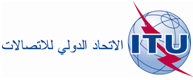 الجلسة العامة63-A الوثيقة9 أكتوبر 2019الأصل: بالإنكليزيةجمهورية كوريا/جمهورية إندونيسياجمهورية كوريا/جمهورية إندونيسيامقترحات بشأن أعمال المؤتمرمقترحات بشأن أعمال المؤتمر‎‎‎‎‎‎بند جدول الأعمال 7(J)‎‎‎‎‎‎بند جدول الأعمال 7(J)